KOLOROWANKI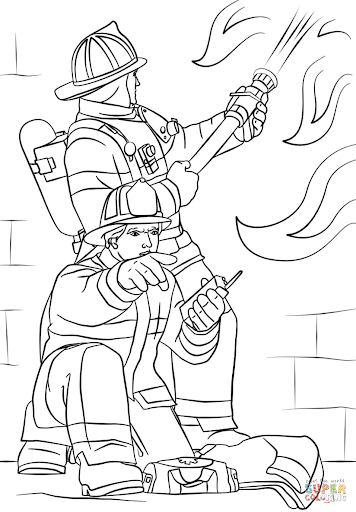 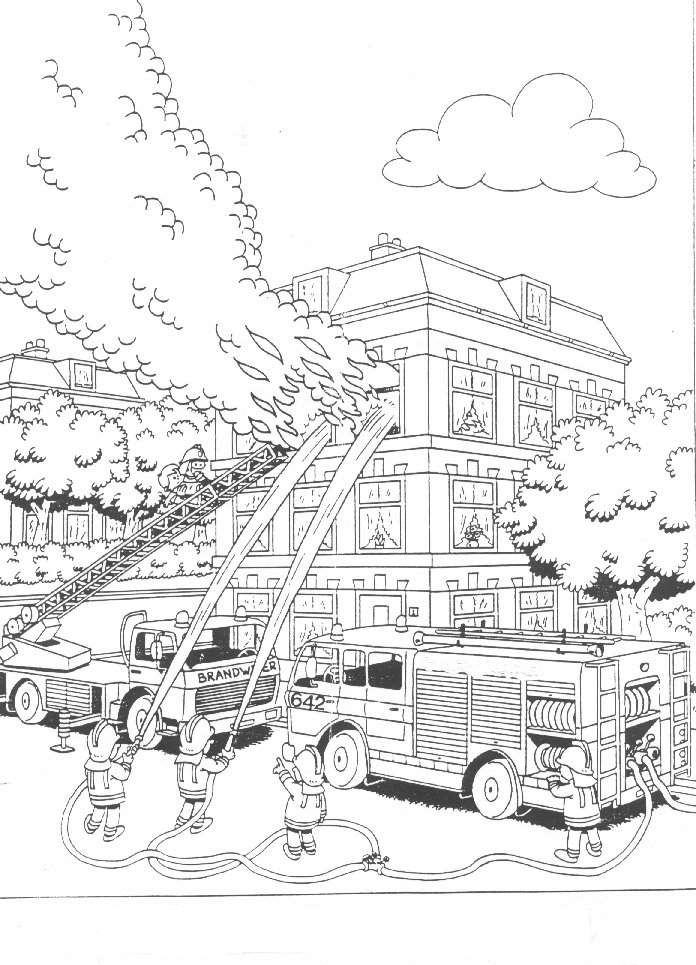 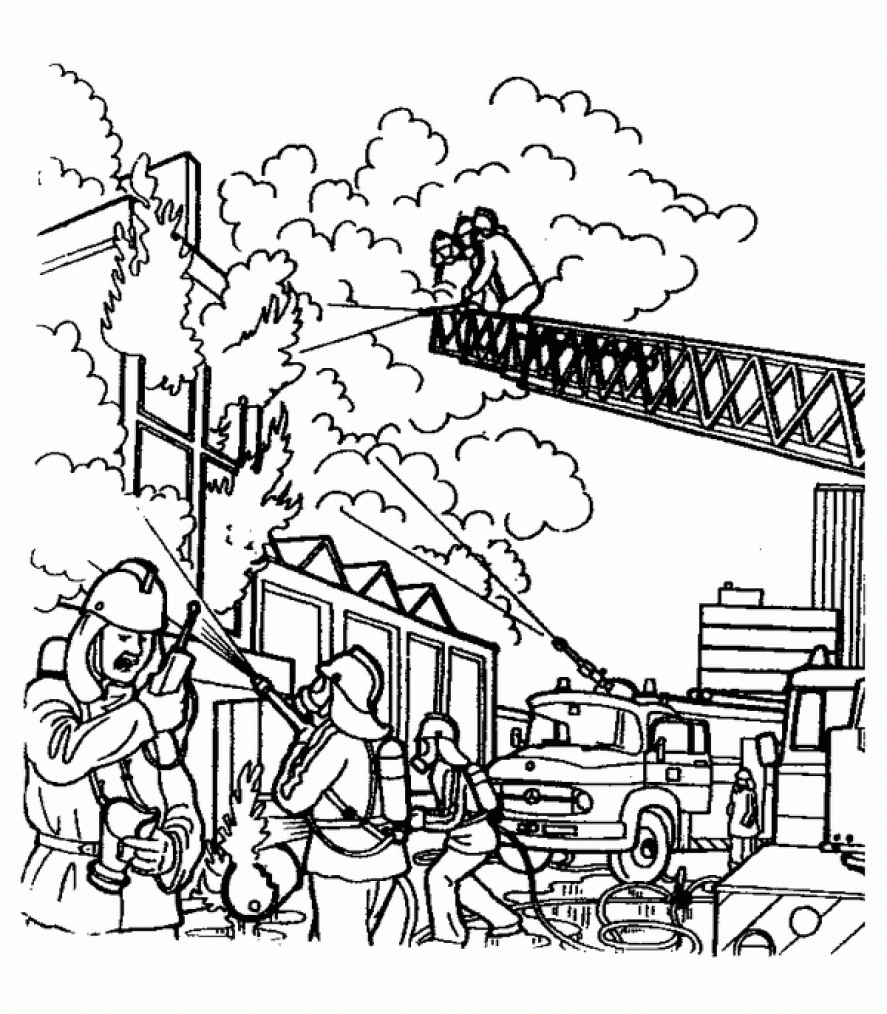 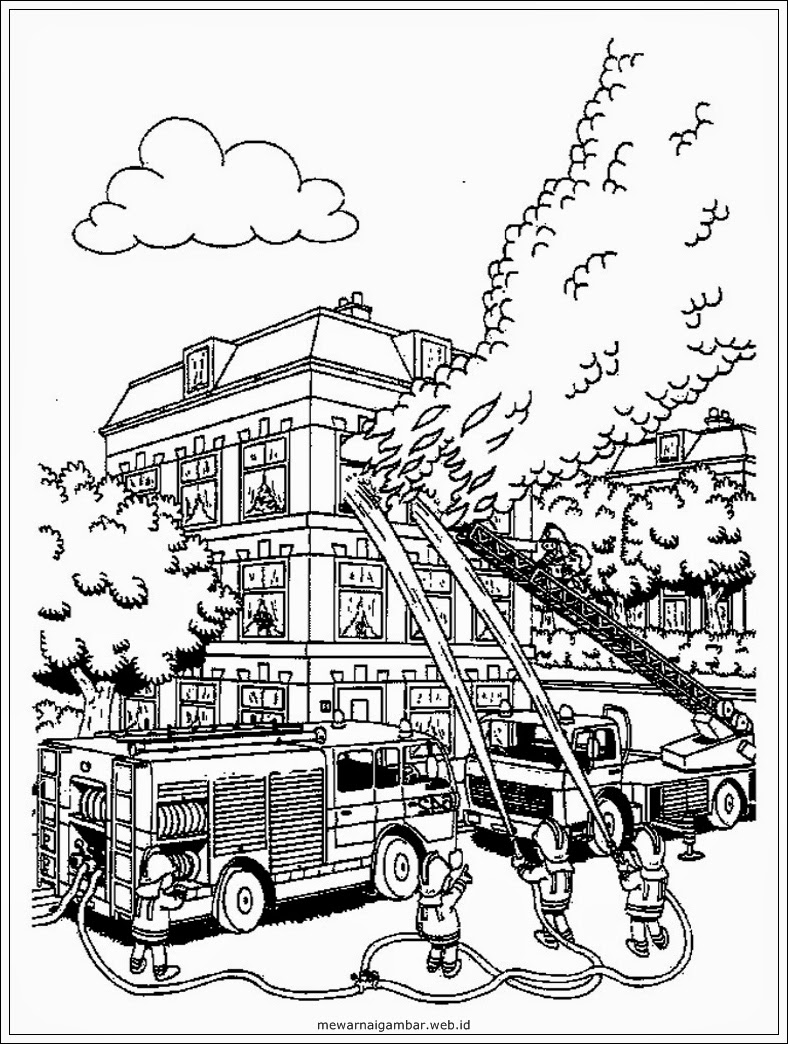 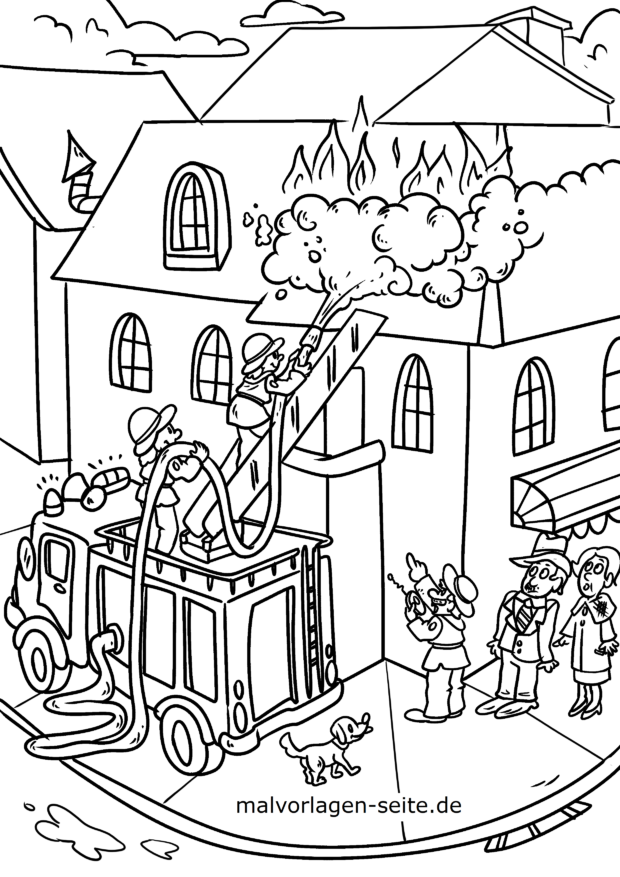 